Format propozycji dla uczniówAktywność rozgrzewkowa – faza wejściowaZgadnij moje urodzinyUczniowie muszą wykonać pewne obliczenia, uwzględniając miesiąc swoich urodzin i znaleźć konkretną liczbę dla każdego z nich. Liczba ta oznacza datę i miesiąc urodzin. Następnie nauczyciel oblicza datę urodzenia każdego ucznia na podstawie wartości wyjściowej swoich obliczeń.Sugerowane narzędzia/materiały/:Ulotka dla uczniówSzacowany czas trwania: 15 minutBadanieAktywność całej klasy.Nauczyciel zaznacza kolorami w klasie cztery miejsca (niebieski, czerwony, żółty i zielony). Nauczyciel pełni rolę maszyny funkcyjnej. Każdy uczeń podchodzi do nauczyciela, a nauczyciel zadaje mu od trzech do czterech pytań na osobności. Jednym z pytań jest to, ilu masz braci/sióstr. Na podstawie odpowiedzi na te pytania kieruje ucznia w odpowiednie miejsce (niebieski: brak braci/sióstr, czerwony: 1, żółty: 2, zielony: trzech lub więcej). Uczniowie nie znają zasad nauczyciela. Po zakończeniu korespondencji uczniowie przy każdym kolorowym miejscu proszeni są o dyskusję, aby dowiedzieć się, dlaczego zostali wysłani w to samo miejsce.W dyskusji całej klasy uczniowie prezentują swoje pomysły: Nauczyciel intuicyjnie wyłania podstawowe idee koncepcji funkcji: Każdy uczeń może zostać wysłany tylko do jednej plamki barwnej, w oparciu o zasadę maszyny (nauczyciel), a pewna liczba uczniów może zostać wysłany do plamki koloru.Następnie uczniowie proponują własne maszyny, wyjaśniając zasadę i możliwe wartości obu zbiorów.Sugerowane narzędzia/materiały:Kolorowe papierySzacowany czas trwania: 20 minutAktywność 1.Uczniowie pracują w parach nad aplikacją GeoGebra ( Maszyna Funkcyjna (1) – GeoGebra ) na swoich tabletach, jak pokazano poniżej.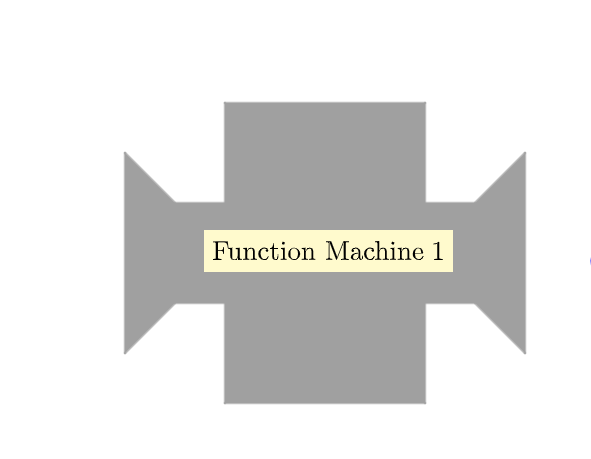 Uczniowie proszeni są o wybranie maszyny funkcyjnej 1 (struktura addytywna) i eksperymentowanie, co otrzymają, wstawiając do maszyny różne wartości. Następnie muszą wypełnić poniższą tabelę i wyjaśnić zasadę działania maszyny.Następnie uczniowie proszeni są o wybranie maszyny funkcyjnej 3 (struktura multiplikatywna) i eksperymentowanie, co otrzymają, wstawiając do maszyny różne wartości. Następnie muszą powtórzyć te same ćwiczenia, co poprzednie, z tymi samymi numerami. Następnie nauczyciel przeprowadza dyskusję z całą klasą, a uczniowie muszą dowiedzieć się, która maszyna wykonuje równania addytywne, a która równania multiplikatywne.Sugerowane narzędzia/materiały:Urządzenia typu tablet, aplikacja, materiały dla uczniówSzacowany czas trwania: 10 minutAktywność 2.Uczniowie kontynuują pracę w parach nad aplikacją GeoGebra
 ( Function Machines (11) – GeoGebra ) na swoich tabletach. W tym zadaniu uczniowie proszeni są o zaprogramowanie pustej maszyny i wykonanie czterech operacji.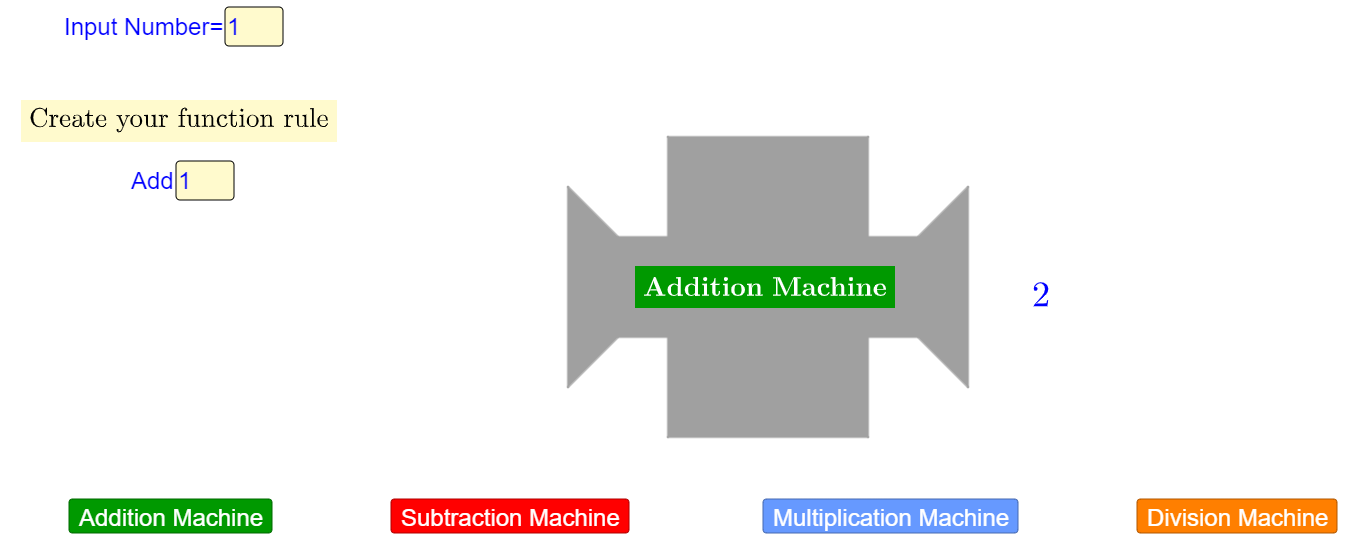 Najpierw muszą zaprogramować dwie maszyny funkcyjne, które utworzą następujące tabele:Następnie poprosili o zaprogramowanie własnej maszyny i wypełnienie tabeli wartości. Następnie każdy uczeń musi pokazać jednemu z kolegów swoją tabelę wartości i poprosić go o zaprogramowanie maszyny funkcyjnej, która wyświetli tę tabelę.Sugerowane narzędzia/materiały:Urządzenia typu tablet, aplikacja, materiały dla uczniówSzacowany czas trwania: 15 minutAktywność 3.Uczniowie proszeni są o połączenie maszyn funkcyjnych, a konkretnie maszyn 5a i 5b
 ( Maszyny Funkcyjne (5) – GeoGebra ), jak pokazano na poniższym obrazku.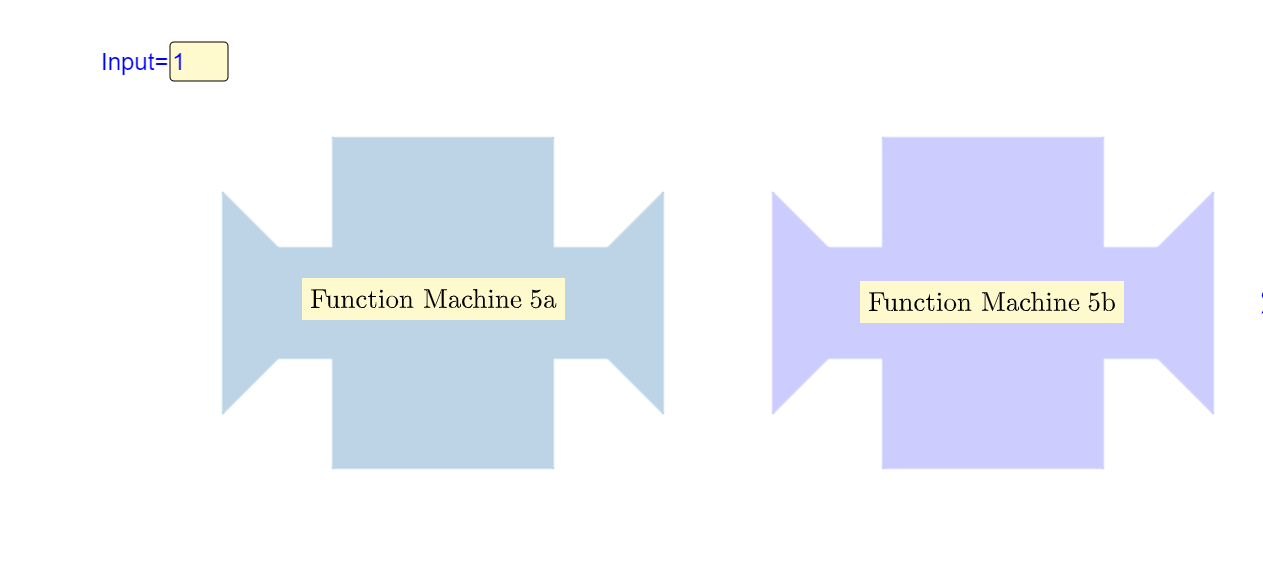 Zachęcamy uczniów do wypełnienia tabeli i wyjaśnienia całej klasie, w jaki sposób obliczana jest wartość wyjściowa.Następnie poprosili o zmianę maszyn na 6a i 6b ( Maszyny Funkcyjne (6) – GeoGebra ) i uzupełnienie nowej tabeli.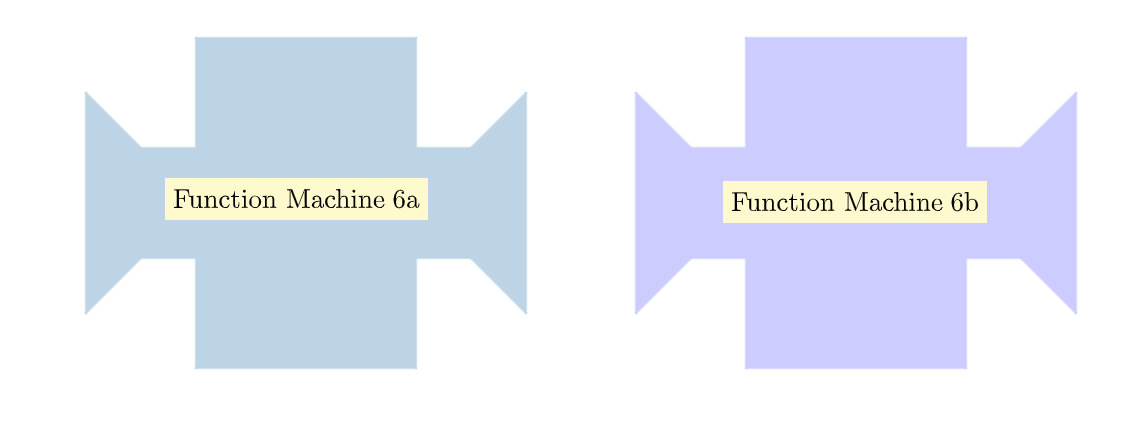 Kiedy skończyli, nauczyciel poprosił ich o porównanie obu tabel i wyjaśnienie, w jaki sposób zmiana kolejności maszyn wpływa na wartości wyjściowe tabeli, korzystając z przykładów z ich pracy.Uczniowie pracują niezależnie nad pytaniami (d)–(e), a następnie wymieniają się pomysłami ze swoją klasą na temat tego, jak pracują, aby znaleźć wartości wyjściowe i wejścioweSugerowane narzędzia/materiały:Urządzenia typu tablet, aplikacja, materiały dla uczniówSzacowany czas trwania: 15 minutĆwiczeniaZadanie opiera się na doświadczeniach uczniów z poprzednich ćwiczeń i ma na celu zapewnienie dalszych możliwości ćwiczeń poprzez zaangażowanie uczniów w ustrukturyzowaną serię pytań według tego samego schematu.Zadanie 1 (Ćwiczenie 4):Uczniowie proszeni są o podanie kombinacji dwóch maszyn funkcyjnych, które dają następujące tabele:
Następnie nauczyciel poprosi uczniów o wyjaśnienie swojej pracy i opisanie zasad działania każdej kombinacji maszyn.Zadanie 2 (Ćwiczenie 5)Uczniowie proszeni są o podanie kombinacji maszyn funkcyjnych (co najmniej dwóch), które dają następujące wyniki:Wartość wejściowa jest taka sama jak wartość wyjściowa.(To zadanie można dostosować do innych kombinacji maszyn, jeśli potrzebna jest dalsza praktyka )Sugerowane narzędzia/materiały:Urządzenia typu tablet, aplikacja, papier siatkowy, kostkiSzacowany czas trwania: 40 minutRozszerzenie – AplikacjeSekcje Rozszerzenie-Aplikacja przedstawiają pytania o różnym stopniu trudności.Oczekuje się, że w pytaniu 1 uczniowie ponownie zaczną programować maszynę z zasadą „dodaj 4” i drugą z zasadą „pomnóż przez 5”. Uczniowie proszeni są o wypełnienie poniższych tabel własnymi wartościami wejściowymi, a następnie wpisanie do obu maszyn wartości 0, a następnie wartości 1. Po zakończeniu ćwiczenia dyskutują z nauczycielem i wyjaśniają, jak zmienia się wartość wyjściowa, gdy wartość wejściowa wzrasta o 1. Następnie uczniowie wstawiają do obu maszyn wartości 30, 31, 32 i 33, a następnie 50, 51, 52 i 53. Uczniowie proszeni są również o wyjaśnienie, jak zmienia się wartość wyjściowa, gdy wartość wejściowa wzrasta o 1 i porównaj zmianę jednostek w obu maszynach.W pytaniu 2 uczniowie rozwiązują problem matematyczny „Firma A wynajmuje rower na podstawie następujących stawek: 8 euro za każdą godzinę i dodatkowe 5 euro na ubezpieczenie. „Uczniowie proszeni są o wykonanie kombinacji maszyn, która poda koszt wypożyczenia roweru w odniesieniu do godzin wypożyczenia oraz wyjaśni, jak one działały. Ich zadaniem jest także opisanie wykresu utworzonego w oknie wykresu i wykorzystanie go do udzielenia odpowiedzi na pytanie. Ponadto uczniowie proszeni są o wykonanie kombinacji maszyn w oparciu o problem „Firma B jest tańsza od firmy A za wypożyczenie roweru na mniej niż 4 godziny i wyjaśnienie swojej odpowiedzi na podstawie dostarczonych wykresów.Sugerowane narzędzia/materiały:Ulotka dla uczniów Szacowany czas trwania: 30 minut W poniższej maszynie wprowadzane są słowa, a maszyna podaje na wyjściu liczbę liter słowa (patrz przykład)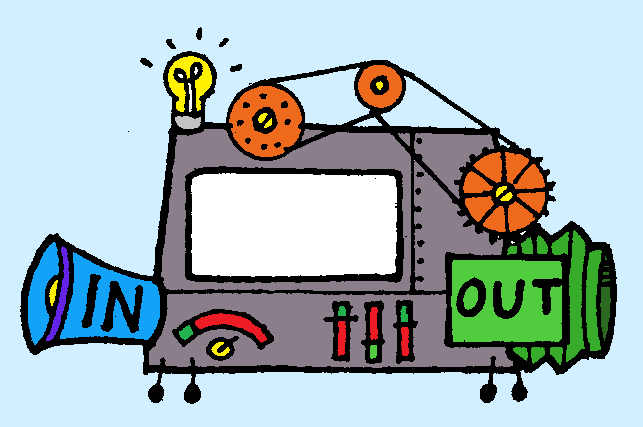 Znajdź wartości wyjściowe dla następującego wejścia:GEOMETRIAALGEBRAFUNKCJONOWAĆLICZBYZaproponuj możliwe wartości wejściowe dla następujących wartości wyjściowych:8910Znajdź poniżej zasady 5 automatów funkcyjnych.MASZYNA A: Dodaj 5MASZYNA B: odejmij 2MASZYNA C: Pomnóż przez 3MASZYNA D: Podziel przez 2Podaj kombinację maszyn, która mogłaby podać poniższe tabele. Wyjaśnij kolejność.TABELA 1 							TABELA 2TABELA 3 							TABELA 4Narzędzia cyfrowe:Activity 1 – Part A:https://www.geogebra.org/m/c5ntdqmw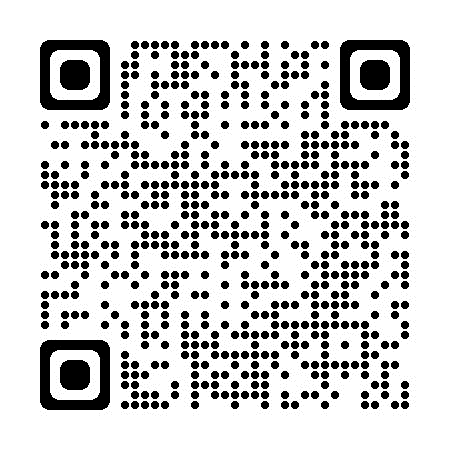 Activity 1 – Part B:https://www.geogebra.org/m/scw7vxrx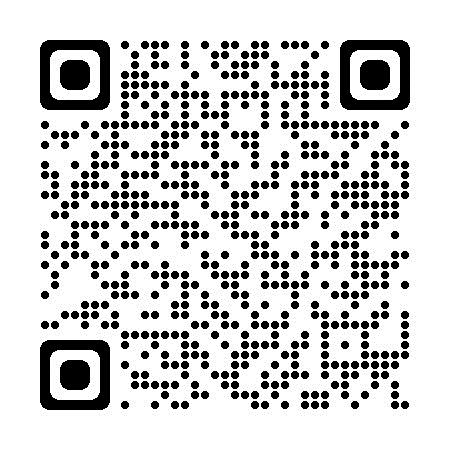 Activity 2:https://www.geogebra.org/m/evfnv3v3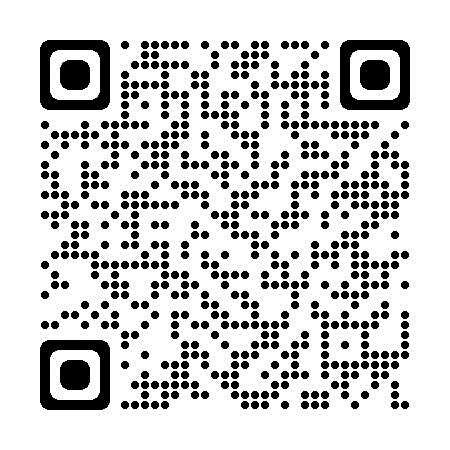 Activity 3:https://www.geogebra.org/m/pkhcktyz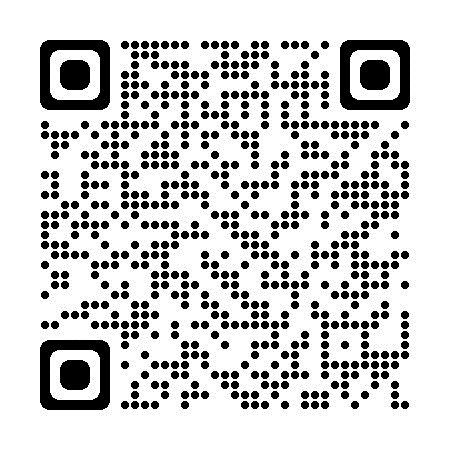 https://www.geogebra.org/m/bgznfuhn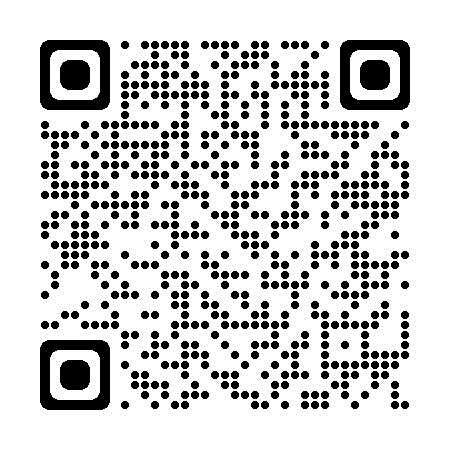 Scanariusz lekcjiModuł:Maszyny funkcyjneMaszyny funkcyjneMaszyny funkcyjneMaszyny funkcyjneCzas nauczania:3 x 40 minut3 x 40 minut3 x 40 minut3 x 40 minutPoziom klasy/przedział wiekowy:Klasy 5-6 (10-12 lat)Klasy 5-6 (10-12 lat)Klasy 5-6 (10-12 lat)Klasy 5-6 (10-12 lat)Krótki opis:Moduł angażuje uczniów w analizę relacji między maszynami funkcyjnymi, bada ich graficzną reprezentację i wyjaśnia regułę obowiązującą dla wartości wejściowych i wyjściowych.Moduł angażuje uczniów w analizę relacji między maszynami funkcyjnymi, bada ich graficzną reprezentację i wyjaśnia regułę obowiązującą dla wartości wejściowych i wyjściowych.Moduł angażuje uczniów w analizę relacji między maszynami funkcyjnymi, bada ich graficzną reprezentację i wyjaśnia regułę obowiązującą dla wartości wejściowych i wyjściowych.Moduł angażuje uczniów w analizę relacji między maszynami funkcyjnymi, bada ich graficzną reprezentację i wyjaśnia regułę obowiązującą dla wartości wejściowych i wyjściowych.Zasady projektowania:OdkrywanieZasady projektowania:SytuacyjnośćZasady projektowania:Narzędzia cyfroweZasady projektowania:UcieleśnienieZasady projektowania:Znaczące: Opieraj się na intuicyjnej wiedzy uczniów i doświadczeniach z życia codziennego, korzystając z gier i scenariuszy z życia wziętychUcieleśnienie: Doświadczenia percepcyjno-motoryczne (percepcja działania) polegające na dostrzeganiu zgodności pomiędzy wartościami wejściowymi i wyjściowymi, ugruntowujące zrozumienie związku pomiędzy zaangażowanymi wielkościami z konkretnymi działaniamiUczenie się oparte na dociekaniu: badanie relacji jakościowych i ilościowych (addytywne, multiplikatywne, liniowe)Cyfrowe: tablety wyposażone w odpowiednie aplikacjeFenomenologia dydaktyczna / usytuowanie : zgodność wartości ze zbiorów danych (wejście-wyjście) jest rejestrowana, tabelaryzowana i matematyzowanaZnaczące: Opieraj się na intuicyjnej wiedzy uczniów i doświadczeniach z życia codziennego, korzystając z gier i scenariuszy z życia wziętychUcieleśnienie: Doświadczenia percepcyjno-motoryczne (percepcja działania) polegające na dostrzeganiu zgodności pomiędzy wartościami wejściowymi i wyjściowymi, ugruntowujące zrozumienie związku pomiędzy zaangażowanymi wielkościami z konkretnymi działaniamiUczenie się oparte na dociekaniu: badanie relacji jakościowych i ilościowych (addytywne, multiplikatywne, liniowe)Cyfrowe: tablety wyposażone w odpowiednie aplikacjeFenomenologia dydaktyczna / usytuowanie : zgodność wartości ze zbiorów danych (wejście-wyjście) jest rejestrowana, tabelaryzowana i matematyzowanaZnaczące: Opieraj się na intuicyjnej wiedzy uczniów i doświadczeniach z życia codziennego, korzystając z gier i scenariuszy z życia wziętychUcieleśnienie: Doświadczenia percepcyjno-motoryczne (percepcja działania) polegające na dostrzeganiu zgodności pomiędzy wartościami wejściowymi i wyjściowymi, ugruntowujące zrozumienie związku pomiędzy zaangażowanymi wielkościami z konkretnymi działaniamiUczenie się oparte na dociekaniu: badanie relacji jakościowych i ilościowych (addytywne, multiplikatywne, liniowe)Cyfrowe: tablety wyposażone w odpowiednie aplikacjeFenomenologia dydaktyczna / usytuowanie : zgodność wartości ze zbiorów danych (wejście-wyjście) jest rejestrowana, tabelaryzowana i matematyzowanaZnaczące: Opieraj się na intuicyjnej wiedzy uczniów i doświadczeniach z życia codziennego, korzystając z gier i scenariuszy z życia wziętychUcieleśnienie: Doświadczenia percepcyjno-motoryczne (percepcja działania) polegające na dostrzeganiu zgodności pomiędzy wartościami wejściowymi i wyjściowymi, ugruntowujące zrozumienie związku pomiędzy zaangażowanymi wielkościami z konkretnymi działaniamiUczenie się oparte na dociekaniu: badanie relacji jakościowych i ilościowych (addytywne, multiplikatywne, liniowe)Cyfrowe: tablety wyposażone w odpowiednie aplikacjeFenomenologia dydaktyczna / usytuowanie : zgodność wartości ze zbiorów danych (wejście-wyjście) jest rejestrowana, tabelaryzowana i matematyzowanaMyślenie funkcyjne:Wejście wyjścieMyślenie funkcyjne:KowariacjaMyślenie funkcyjne:KorespondencjaMyślenie funkcyjne:ObiektCele nauki:Konceptualizacja operacji arytmetycznych jako funkcji w sposób niejawnyKonceptualizacja funkcji jako proces wejścia-wyjściaDostrzeganie, uogólnianie i wyrażanie zależności addytywne, multiplikatywne i linioweStosowanie wyrażeń funkcyjnych do modelowania rzeczywistych scenariuszyKonceptualizacja operacji arytmetycznych jako funkcji w sposób niejawnyKonceptualizacja funkcji jako proces wejścia-wyjściaDostrzeganie, uogólnianie i wyrażanie zależności addytywne, multiplikatywne i linioweStosowanie wyrażeń funkcyjnych do modelowania rzeczywistych scenariuszyKonceptualizacja operacji arytmetycznych jako funkcji w sposób niejawnyKonceptualizacja funkcji jako proces wejścia-wyjściaDostrzeganie, uogólnianie i wyrażanie zależności addytywne, multiplikatywne i linioweStosowanie wyrażeń funkcyjnych do modelowania rzeczywistych scenariuszyKonceptualizacja operacji arytmetycznych jako funkcji w sposób niejawnyKonceptualizacja funkcji jako proces wejścia-wyjściaDostrzeganie, uogólnianie i wyrażanie zależności addytywne, multiplikatywne i linioweStosowanie wyrażeń funkcyjnych do modelowania rzeczywistych scenariuszyRealizacjaInstrukcje:Wykonaj następujące obliczenia.Zapisz liczbę odpowiadającą Twojemu miesiącowi urodzeniaPomnóż przez 5Dodaj 7Pomnóż przez 4Dodaj 13Pomnóż przez 5Dodaj liczbę odpowiadającą Twojemu dniu urodzeniaJaki jest twój wynik?WejścieWyjście0357101215WejścieWyjście17214428749WejścieWyjście627384106WejścieWyjścieWejścieWyjście 1Wyjście 21351012WejścieWyjście 1Wyjście 21351012WejścieWyjście13253749WejścieWyjście10233649OcenaWejścieWyjście142547710WejścieWyjście182115201035WejścieWyjście1334761510WejścieWyjście5971510241127